Рождество у шведского Деда Мороза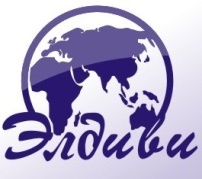 Таллинн-Хельсинки–Стокгольм (ночлег)- деревня Деда Мороза «Томтеленд» -РигаДатавыезда: 23.12.2016Проезд:комфортабельныйавтобус, паром «Tallink» Проживание: отель 3* в Таллинне - 2-местные номера с удобствами. Размещение на пароме в 4-3-2-местных каютах с удобствами класса «В» (4-7 палуба), ночлег в отеле 3* в Таллинне, Стокгольме(размещение в 2х-3х местных номерах)Питание: завтраки (шведский стол)ПРОГРАММА ТУРАВнимание, цены в иностранной валюте указаны справочно. Расчеты осуществляются в белорусских рублях в соответствии с законодательством РБ.В стоимость входит: проезд, проживание в 2-местных номерах с удобствами, проживание в 4-3-2-местных каютах на пароме, завтраки в отеле (шведский стол) и на пароме, экскурсионное обслуживание по программе без входных билетов в Таллинне, Хельсинки, Стокгольме и Риге.Дополнительно оплачивается: консульский сбор – 60у.е(детям до 6 лет – бесплатно! 6-11 лет – 35 у.е.), обеды и ужины, ужин на пароме (32у.е), страховка (3у.е).1 деньВыезд из Минска в 18.00 (ст. Дружная). Транзит по территории Латвии. Выезд из Минска в 18.00 (ст. Дружная). Транзит по территории Латвии. Выезд из Минска в 18.00 (ст. Дружная). Транзит по территории Латвии. Выезд из Минска в 18.00 (ст. Дружная). Транзит по территории Латвии. 2 деньУтром прибытие в Таллинн. Завтрак - шведский стол (доп. плата, около 6 евро). Автобусная экскурсия по городу: Певческое поле, памятник Русалке, дворцовый парк Кадриорг (внешний осмотр), здания Олимпийского парусного центра. Пешеходная экскурсия по Старому городу с осмотром основных достопримечательностей: Собор Александра Невского, Здание Парламента, Ратушная площадь, церковь Олевисте, церковь Нигулисте (вход. билет-1,3 евро), исторический верхний и нижний город, смотровые площадки. Заселение в отель после экскурсии. Свободное время. По желанию посещение музеев и исторических объектов: Здание Ратуши, Ратушная аптека, здание Парламента – Тоомпеа, дворец и парк Кадриорг, телебашня, зоопарк (1 час - 3,25 евро, льготный билет 1,65 евро). За дополнительную оплату посещение средневекового стилизованного ресторана «OldeHansa» (www.oldehansa.ee) (15-25 €) Возвращение в отель самостоятельно. Ночлег в отеле.Утром прибытие в Таллинн. Завтрак - шведский стол (доп. плата, около 6 евро). Автобусная экскурсия по городу: Певческое поле, памятник Русалке, дворцовый парк Кадриорг (внешний осмотр), здания Олимпийского парусного центра. Пешеходная экскурсия по Старому городу с осмотром основных достопримечательностей: Собор Александра Невского, Здание Парламента, Ратушная площадь, церковь Олевисте, церковь Нигулисте (вход. билет-1,3 евро), исторический верхний и нижний город, смотровые площадки. Заселение в отель после экскурсии. Свободное время. По желанию посещение музеев и исторических объектов: Здание Ратуши, Ратушная аптека, здание Парламента – Тоомпеа, дворец и парк Кадриорг, телебашня, зоопарк (1 час - 3,25 евро, льготный билет 1,65 евро). За дополнительную оплату посещение средневекового стилизованного ресторана «OldeHansa» (www.oldehansa.ee) (15-25 €) Возвращение в отель самостоятельно. Ночлег в отеле.Утром прибытие в Таллинн. Завтрак - шведский стол (доп. плата, около 6 евро). Автобусная экскурсия по городу: Певческое поле, памятник Русалке, дворцовый парк Кадриорг (внешний осмотр), здания Олимпийского парусного центра. Пешеходная экскурсия по Старому городу с осмотром основных достопримечательностей: Собор Александра Невского, Здание Парламента, Ратушная площадь, церковь Олевисте, церковь Нигулисте (вход. билет-1,3 евро), исторический верхний и нижний город, смотровые площадки. Заселение в отель после экскурсии. Свободное время. По желанию посещение музеев и исторических объектов: Здание Ратуши, Ратушная аптека, здание Парламента – Тоомпеа, дворец и парк Кадриорг, телебашня, зоопарк (1 час - 3,25 евро, льготный билет 1,65 евро). За дополнительную оплату посещение средневекового стилизованного ресторана «OldeHansa» (www.oldehansa.ee) (15-25 €) Возвращение в отель самостоятельно. Ночлег в отеле.Утром прибытие в Таллинн. Завтрак - шведский стол (доп. плата, около 6 евро). Автобусная экскурсия по городу: Певческое поле, памятник Русалке, дворцовый парк Кадриорг (внешний осмотр), здания Олимпийского парусного центра. Пешеходная экскурсия по Старому городу с осмотром основных достопримечательностей: Собор Александра Невского, Здание Парламента, Ратушная площадь, церковь Олевисте, церковь Нигулисте (вход. билет-1,3 евро), исторический верхний и нижний город, смотровые площадки. Заселение в отель после экскурсии. Свободное время. По желанию посещение музеев и исторических объектов: Здание Ратуши, Ратушная аптека, здание Парламента – Тоомпеа, дворец и парк Кадриорг, телебашня, зоопарк (1 час - 3,25 евро, льготный билет 1,65 евро). За дополнительную оплату посещение средневекового стилизованного ресторана «OldeHansa» (www.oldehansa.ee) (15-25 €) Возвращение в отель самостоятельно. Ночлег в отеле.3 деньВы из отеля. Завтрак. Отправление в Хельсинки на пароме  в 10:30. Большой паром с барами, магазинами, ресторанами и т.п. (переезд Таллинн-Хельсинки 2,5 часа). Завтрак на пароме (шведский стол). Прибытие в Хельсинки.Обзорная автобусно-пешеходная экскурсия: Успенский православный собор, памятник Маннергейму, Дворец Финляндии, театр оперы и балета, Парламент, музей истории Финляндии, поместье Синебрюхова, бульвар Северной Эспланады, ансамбль ж/д вокзала, Олимпийский стадион, стела императрицы (в честь Императора Николая I и императрице Александровой Федоровой), памятник Александру II, ансамбль Университета и здание библиотеки, Сенатская площадь, церковь в скале, памятник композитору Сибелиусу. Отправление на пароме из Хельсинки в Стокгольм. Ужин - шикарный шведский стол - (35 евро со спиртными напитками (вино и пиво) - доп. оплата). Ночной переезд в каютах (душ, туалет, кондиционер). На пароме развлечения, бары, магазины и шоу-программы в различных кафе.Вы из отеля. Завтрак. Отправление в Хельсинки на пароме  в 10:30. Большой паром с барами, магазинами, ресторанами и т.п. (переезд Таллинн-Хельсинки 2,5 часа). Завтрак на пароме (шведский стол). Прибытие в Хельсинки.Обзорная автобусно-пешеходная экскурсия: Успенский православный собор, памятник Маннергейму, Дворец Финляндии, театр оперы и балета, Парламент, музей истории Финляндии, поместье Синебрюхова, бульвар Северной Эспланады, ансамбль ж/д вокзала, Олимпийский стадион, стела императрицы (в честь Императора Николая I и императрице Александровой Федоровой), памятник Александру II, ансамбль Университета и здание библиотеки, Сенатская площадь, церковь в скале, памятник композитору Сибелиусу. Отправление на пароме из Хельсинки в Стокгольм. Ужин - шикарный шведский стол - (35 евро со спиртными напитками (вино и пиво) - доп. оплата). Ночной переезд в каютах (душ, туалет, кондиционер). На пароме развлечения, бары, магазины и шоу-программы в различных кафе.Вы из отеля. Завтрак. Отправление в Хельсинки на пароме  в 10:30. Большой паром с барами, магазинами, ресторанами и т.п. (переезд Таллинн-Хельсинки 2,5 часа). Завтрак на пароме (шведский стол). Прибытие в Хельсинки.Обзорная автобусно-пешеходная экскурсия: Успенский православный собор, памятник Маннергейму, Дворец Финляндии, театр оперы и балета, Парламент, музей истории Финляндии, поместье Синебрюхова, бульвар Северной Эспланады, ансамбль ж/д вокзала, Олимпийский стадион, стела императрицы (в честь Императора Николая I и императрице Александровой Федоровой), памятник Александру II, ансамбль Университета и здание библиотеки, Сенатская площадь, церковь в скале, памятник композитору Сибелиусу. Отправление на пароме из Хельсинки в Стокгольм. Ужин - шикарный шведский стол - (35 евро со спиртными напитками (вино и пиво) - доп. оплата). Ночной переезд в каютах (душ, туалет, кондиционер). На пароме развлечения, бары, магазины и шоу-программы в различных кафе.Вы из отеля. Завтрак. Отправление в Хельсинки на пароме  в 10:30. Большой паром с барами, магазинами, ресторанами и т.п. (переезд Таллинн-Хельсинки 2,5 часа). Завтрак на пароме (шведский стол). Прибытие в Хельсинки.Обзорная автобусно-пешеходная экскурсия: Успенский православный собор, памятник Маннергейму, Дворец Финляндии, театр оперы и балета, Парламент, музей истории Финляндии, поместье Синебрюхова, бульвар Северной Эспланады, ансамбль ж/д вокзала, Олимпийский стадион, стела императрицы (в честь Императора Николая I и императрице Александровой Федоровой), памятник Александру II, ансамбль Университета и здание библиотеки, Сенатская площадь, церковь в скале, памятник композитору Сибелиусу. Отправление на пароме из Хельсинки в Стокгольм. Ужин - шикарный шведский стол - (35 евро со спиртными напитками (вино и пиво) - доп. оплата). Ночной переезд в каютах (душ, туалет, кондиционер). На пароме развлечения, бары, магазины и шоу-программы в различных кафе.4 деньЗавтрак - шведский стол на пароме. Прибытие в Стокгольм.Рождественская сказка начинается! Встреча с настоящим гномом, который будет сопровождать группу Отправление в Муру(300 км). По дороге остановка-посещение мастерских Далекарлийской лошадки(в 15 км от г.Мура).Экскурсия по фабрике. Деревянные расписные лошадки - традиционный сувенир из Швеции, вы увидите весь процесс от деревянной заготовки до готовой игрушки. Вы также можете расписать свою лошадку (доп. Плата 16 евро) и взять ее с собой. Прибытие в деревню шведского деда мороза (входной билет взр-25 евро, дети 20 евро) – «Томтеленд» «Tomteland- прекрасная возможность побывать во владениях Деда Мороза, посетить сказочный домик троллей и даже выучить их язык! Вас и Ваших детей ожидает насыщенная развлекательная программа, полная рождественских сюрпризов! Игры и конкурсы, разные забавы для детей и взрослых, выступления шведских певцов и дискотекадля тех, кто хочет подвигаться и потанцевать!  Праздник состоит из нескольких частей, и будет проходить в мастерских Деда Мороза.  Вы встретите и самого мудрого жителя парка –Томтена. Каждый сможет сообщить Томтену о своих рождественских и новогодних грёзах, и конечно, оставить записку с пожеланиями!Завершает праздник – праздничный фейерверк. Праздник, несомненно, останется в памяти на всю жизнь!Свободное время в парке. Для желающих рождественский ужин!(доплата дети 10 евро, взрослые 15 евро)Вечером отправление в Стокгольм. Ночлег в отеле.Завтрак - шведский стол на пароме. Прибытие в Стокгольм.Рождественская сказка начинается! Встреча с настоящим гномом, который будет сопровождать группу Отправление в Муру(300 км). По дороге остановка-посещение мастерских Далекарлийской лошадки(в 15 км от г.Мура).Экскурсия по фабрике. Деревянные расписные лошадки - традиционный сувенир из Швеции, вы увидите весь процесс от деревянной заготовки до готовой игрушки. Вы также можете расписать свою лошадку (доп. Плата 16 евро) и взять ее с собой. Прибытие в деревню шведского деда мороза (входной билет взр-25 евро, дети 20 евро) – «Томтеленд» «Tomteland- прекрасная возможность побывать во владениях Деда Мороза, посетить сказочный домик троллей и даже выучить их язык! Вас и Ваших детей ожидает насыщенная развлекательная программа, полная рождественских сюрпризов! Игры и конкурсы, разные забавы для детей и взрослых, выступления шведских певцов и дискотекадля тех, кто хочет подвигаться и потанцевать!  Праздник состоит из нескольких частей, и будет проходить в мастерских Деда Мороза.  Вы встретите и самого мудрого жителя парка –Томтена. Каждый сможет сообщить Томтену о своих рождественских и новогодних грёзах, и конечно, оставить записку с пожеланиями!Завершает праздник – праздничный фейерверк. Праздник, несомненно, останется в памяти на всю жизнь!Свободное время в парке. Для желающих рождественский ужин!(доплата дети 10 евро, взрослые 15 евро)Вечером отправление в Стокгольм. Ночлег в отеле.Завтрак - шведский стол на пароме. Прибытие в Стокгольм.Рождественская сказка начинается! Встреча с настоящим гномом, который будет сопровождать группу Отправление в Муру(300 км). По дороге остановка-посещение мастерских Далекарлийской лошадки(в 15 км от г.Мура).Экскурсия по фабрике. Деревянные расписные лошадки - традиционный сувенир из Швеции, вы увидите весь процесс от деревянной заготовки до готовой игрушки. Вы также можете расписать свою лошадку (доп. Плата 16 евро) и взять ее с собой. Прибытие в деревню шведского деда мороза (входной билет взр-25 евро, дети 20 евро) – «Томтеленд» «Tomteland- прекрасная возможность побывать во владениях Деда Мороза, посетить сказочный домик троллей и даже выучить их язык! Вас и Ваших детей ожидает насыщенная развлекательная программа, полная рождественских сюрпризов! Игры и конкурсы, разные забавы для детей и взрослых, выступления шведских певцов и дискотекадля тех, кто хочет подвигаться и потанцевать!  Праздник состоит из нескольких частей, и будет проходить в мастерских Деда Мороза.  Вы встретите и самого мудрого жителя парка –Томтена. Каждый сможет сообщить Томтену о своих рождественских и новогодних грёзах, и конечно, оставить записку с пожеланиями!Завершает праздник – праздничный фейерверк. Праздник, несомненно, останется в памяти на всю жизнь!Свободное время в парке. Для желающих рождественский ужин!(доплата дети 10 евро, взрослые 15 евро)Вечером отправление в Стокгольм. Ночлег в отеле.Завтрак - шведский стол на пароме. Прибытие в Стокгольм.Рождественская сказка начинается! Встреча с настоящим гномом, который будет сопровождать группу Отправление в Муру(300 км). По дороге остановка-посещение мастерских Далекарлийской лошадки(в 15 км от г.Мура).Экскурсия по фабрике. Деревянные расписные лошадки - традиционный сувенир из Швеции, вы увидите весь процесс от деревянной заготовки до готовой игрушки. Вы также можете расписать свою лошадку (доп. Плата 16 евро) и взять ее с собой. Прибытие в деревню шведского деда мороза (входной билет взр-25 евро, дети 20 евро) – «Томтеленд» «Tomteland- прекрасная возможность побывать во владениях Деда Мороза, посетить сказочный домик троллей и даже выучить их язык! Вас и Ваших детей ожидает насыщенная развлекательная программа, полная рождественских сюрпризов! Игры и конкурсы, разные забавы для детей и взрослых, выступления шведских певцов и дискотекадля тех, кто хочет подвигаться и потанцевать!  Праздник состоит из нескольких частей, и будет проходить в мастерских Деда Мороза.  Вы встретите и самого мудрого жителя парка –Томтена. Каждый сможет сообщить Томтену о своих рождественских и новогодних грёзах, и конечно, оставить записку с пожеланиями!Завершает праздник – праздничный фейерверк. Праздник, несомненно, останется в памяти на всю жизнь!Свободное время в парке. Для желающих рождественский ужин!(доплата дети 10 евро, взрослые 15 евро)Вечером отправление в Стокгольм. Ночлег в отеле.5 деньЗавтрак в отеле. Автобусно-пешеходная экскурсия поСтокгольму: Дворец культуры (где вручают Нобелевские премии), Ратуша, Старая площадь, Королевский Дворец +смена караула, Ратуша, Собор Святого Николая. В свободное время есть возможность посещения музеев, парка аттракционов «ГрюнаЛенд», аквариума, страны сказок Астрид Линдгрен, музей Васса (музей одного корабля), музей Скансен (музей культуры и быта) на острове Дьюргорден. Отправление в Ригу на пароме в 17.00. Ночной переезд. Ужин (в 21.00) – шикарный шведский стол – (26 евро без спиртных напитков - доп. оплата). На пароме развлечения, бары, магазины и шоу-программы в различных кафе.Завтрак в отеле. Автобусно-пешеходная экскурсия поСтокгольму: Дворец культуры (где вручают Нобелевские премии), Ратуша, Старая площадь, Королевский Дворец +смена караула, Ратуша, Собор Святого Николая. В свободное время есть возможность посещения музеев, парка аттракционов «ГрюнаЛенд», аквариума, страны сказок Астрид Линдгрен, музей Васса (музей одного корабля), музей Скансен (музей культуры и быта) на острове Дьюргорден. Отправление в Ригу на пароме в 17.00. Ночной переезд. Ужин (в 21.00) – шикарный шведский стол – (26 евро без спиртных напитков - доп. оплата). На пароме развлечения, бары, магазины и шоу-программы в различных кафе.Завтрак в отеле. Автобусно-пешеходная экскурсия поСтокгольму: Дворец культуры (где вручают Нобелевские премии), Ратуша, Старая площадь, Королевский Дворец +смена караула, Ратуша, Собор Святого Николая. В свободное время есть возможность посещения музеев, парка аттракционов «ГрюнаЛенд», аквариума, страны сказок Астрид Линдгрен, музей Васса (музей одного корабля), музей Скансен (музей культуры и быта) на острове Дьюргорден. Отправление в Ригу на пароме в 17.00. Ночной переезд. Ужин (в 21.00) – шикарный шведский стол – (26 евро без спиртных напитков - доп. оплата). На пароме развлечения, бары, магазины и шоу-программы в различных кафе.Завтрак в отеле. Автобусно-пешеходная экскурсия поСтокгольму: Дворец культуры (где вручают Нобелевские премии), Ратуша, Старая площадь, Королевский Дворец +смена караула, Ратуша, Собор Святого Николая. В свободное время есть возможность посещения музеев, парка аттракционов «ГрюнаЛенд», аквариума, страны сказок Астрид Линдгрен, музей Васса (музей одного корабля), музей Скансен (музей культуры и быта) на острове Дьюргорден. Отправление в Ригу на пароме в 17.00. Ночной переезд. Ужин (в 21.00) – шикарный шведский стол – (26 евро без спиртных напитков - доп. оплата). На пароме развлечения, бары, магазины и шоу-программы в различных кафе.6 деньЗавтрак - шведский стол. Прибытие в Ригу.Обзорная пешеходная экскурсия (1-1,5 часа) по старому городу: Домский собор, Костел Св. Петра, Шведские ворота, Пороховая башня, Двор Конвента и Дом «Черноголовых», Большая и Малая Гильдии, Ратушная площадь, средневековые жилые дома «Три брата», «Кошкин Дом». Переезд в Вильнюс. По возможности  посещение торгово-развлекательного центра «Акрополис»: самый большой центр развлечений и торговли в Прибалтике: боулинг, ледовая арена (около 5 евро/45 мин), киноцентр, детская игровая площадка EUROPA. Выезд в Минск около 20.00. Транзит по территории Литвы и Беларуси. Прибытие в Минск 24:00 (ориентировочно).Завтрак - шведский стол. Прибытие в Ригу.Обзорная пешеходная экскурсия (1-1,5 часа) по старому городу: Домский собор, Костел Св. Петра, Шведские ворота, Пороховая башня, Двор Конвента и Дом «Черноголовых», Большая и Малая Гильдии, Ратушная площадь, средневековые жилые дома «Три брата», «Кошкин Дом». Переезд в Вильнюс. По возможности  посещение торгово-развлекательного центра «Акрополис»: самый большой центр развлечений и торговли в Прибалтике: боулинг, ледовая арена (около 5 евро/45 мин), киноцентр, детская игровая площадка EUROPA. Выезд в Минск около 20.00. Транзит по территории Литвы и Беларуси. Прибытие в Минск 24:00 (ориентировочно).Завтрак - шведский стол. Прибытие в Ригу.Обзорная пешеходная экскурсия (1-1,5 часа) по старому городу: Домский собор, Костел Св. Петра, Шведские ворота, Пороховая башня, Двор Конвента и Дом «Черноголовых», Большая и Малая Гильдии, Ратушная площадь, средневековые жилые дома «Три брата», «Кошкин Дом». Переезд в Вильнюс. По возможности  посещение торгово-развлекательного центра «Акрополис»: самый большой центр развлечений и торговли в Прибалтике: боулинг, ледовая арена (около 5 евро/45 мин), киноцентр, детская игровая площадка EUROPA. Выезд в Минск около 20.00. Транзит по территории Литвы и Беларуси. Прибытие в Минск 24:00 (ориентировочно).Завтрак - шведский стол. Прибытие в Ригу.Обзорная пешеходная экскурсия (1-1,5 часа) по старому городу: Домский собор, Костел Св. Петра, Шведские ворота, Пороховая башня, Двор Конвента и Дом «Черноголовых», Большая и Малая Гильдии, Ратушная площадь, средневековые жилые дома «Три брата», «Кошкин Дом». Переезд в Вильнюс. По возможности  посещение торгово-развлекательного центра «Акрополис»: самый большой центр развлечений и торговли в Прибалтике: боулинг, ледовая арена (около 5 евро/45 мин), киноцентр, детская игровая площадка EUROPA. Выезд в Минск около 20.00. Транзит по территории Литвы и Беларуси. Прибытие в Минск 24:00 (ориентировочно).Стоимость /чел.ВзрослыеСтоимость /чел.Взрослые4х местная каюта3х местная каюта2х местная каюта23.12.201623.12.2016285 евро +45 р.300евро +45 р.320евро +45 р.